    Cheverton Award Recipient History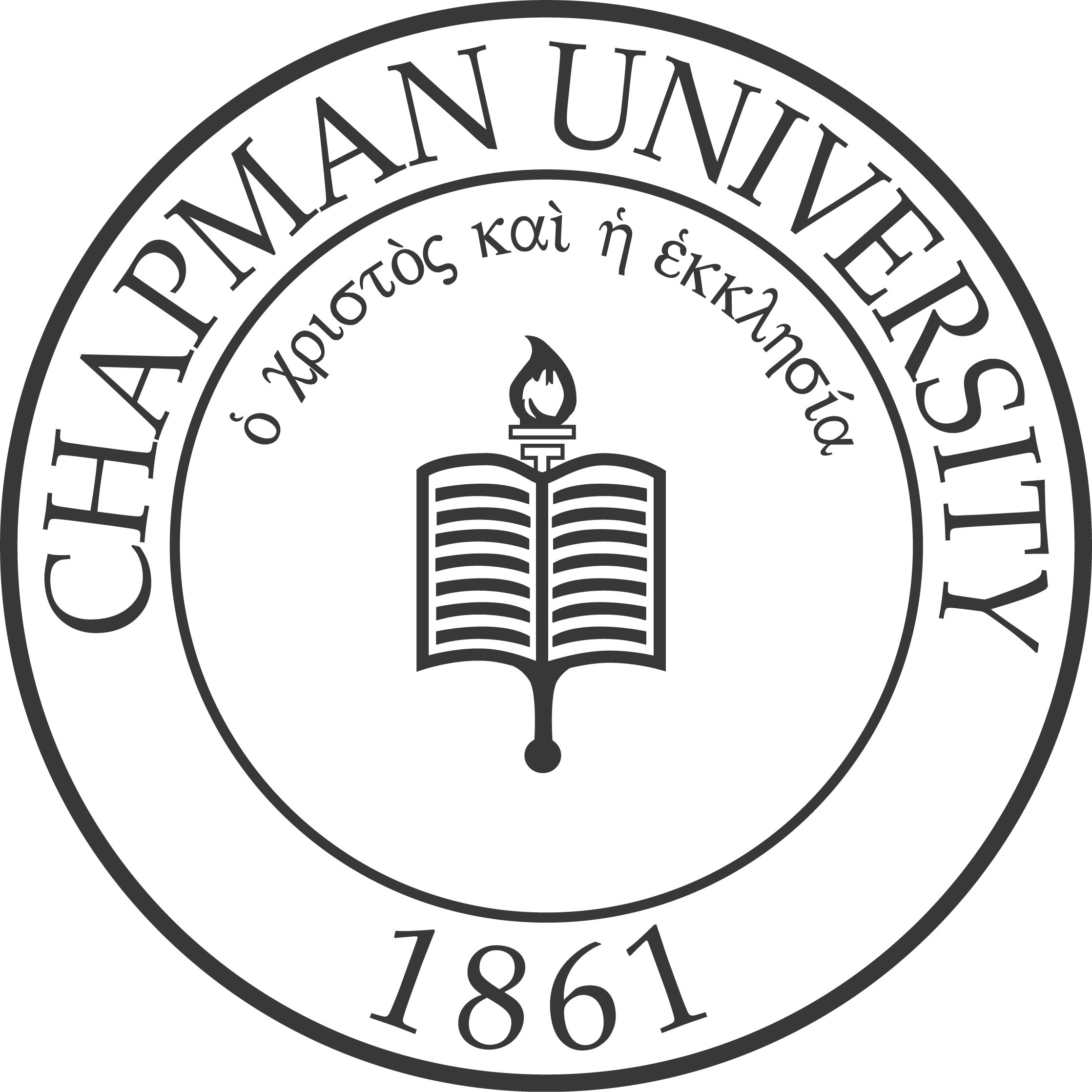 YearAwardeeMajor2019Vidal ArroyoBiochemistry and Molecular Biology2018Paige N. GulleyFrench & History2017Taylor Lee PattiPhysics, Math, Spanish2016Emily FrischBiological Sciences2015Marissa WongPeace Studies2014Elliot Joseph Cooley Adam Zuhair KalawiMathematics & Computer ScienceBiochemistry/Molecular Biology2013Priya Darshan ShahHistory & Spanish2012Harpreet SinghBiochemistry & Biological Sciences2011Mark James JohnstonJessica Marie PaulettoHistory & Political SciencePublic Relations and Advertising2010Parker Allen BushEconomics2009Yuri ChoiBusiness Administration & Psychology2008Javeria A. CartagenaCasey R. WaylandPolitical ScienceFilm and Television2007José  PachecoMathematics2006Ryan Van RamshorstBiological Sciences & Spanish2005René BennettPolitical Science2004Ian Louis ReitzFilm and TV & Political Science2003Lindi Kay DuesenbergEnglish2002Tauseef QureshiBiological Sciences2001Nicole BenitahBiological Sciences2000Suzanne CrandallMovement and Exercise & Biological Sciences1999Matthew BarcelonaChemistry1998Travis OsbornePsychology1997Robert DiazBusiness Administration1996Kristina CordascoHieu Tran PhanBiological Sciences, EconomicsPhilosophy, Religion1995Rachel Fieber (Bednar)English & French1994Nader BaroukhLegal Studies, Psychology, Human Resources Management1993Jon D. GarciaPolitical Science & Communications1992Kristin M. MorrisFinance1991Dana DawsEnglish1990James DeatonFinance1989Christine A. PriceEnglish, Preliminary/ Secondary Credential1988David NielsenStephanie D. VanceComputer Info. Systems &  MarketingPolitical Science1987Diana CafaroChemistry/Biology1986Susan ReaganEnglish1985Elizabeth BrownPhilosophy/Religion/Accounting1984Miguel JacobowitzBusiness Administration1983Paul CareyCommunication Disorders1982Ross AdamsCommunication Disorders1981Derrell RobertsGovernment1980Beata ChapmanPsychology1979John Mark LovelaceMohammed Khalid SalihPsychologyBiology1978Alma Jo ClarkBiology1977Virginia ShermanEnglish1976Raul BrisenoEconomics/Business1975Colette Fleuridos HaydenReligion1974Carolyn Hamblin MalotteBiology/Chemistry1973Susan ParkerPolitical Science1972Rita BrockReligion1971Paul Joseph DanielsMachal Kay HudakPsychologyHome Economics1970Anthony Louis MasonSociology1969Kent T. HoffmanReligion1968Scott Lee MacAdamMultiple Subjects1967Carl Michael ReeskePhilosophy1966Coralee HoffmasterPhysical Education1965Diane Louise HowelEnglish1964Patricia Ann WallaceSandra White GladsonEnglishEnglish & History1963Sharon Kay MaherEnglish1962John Mark MesserSociology1961Barbara Searle FordSpecial Education1960Gayle BrewerPhilosophy1959William FanslowEnglish1958Carroll Cotton1957Dianne BurrellSociology1956Paul E. JohnsonHistory1955James Odell Laughrum1954Dorothy Ann LyerlaMusic1953George N. Reeves, Jr.Education1952Donald Earl CharlesMusic1951Daniel M. ImmelHistory1950Greta BilyeuPhysical Education/Credential1949Mary HouseReligion1948Gloria SingLiberal Studies1947Galal KernahanPhilosophy1946Ellen AthertonSociology1945Ann DeskinsEnglish, Religion1944Merton BrownReligion1943Mary ParkerMusic Education-Vocal1942 StrimpleGeneral Education1941Charles DeVineSociology1940Alice Jane ScholesSociology1939Janet WorthyMusic Education-Vocal1938Lois StrahlEnglish1937Margaret EichbauerSociology1936Zelda McNameeEnglish1935Ellsworth Lewis1934G. Arthur CasadayEnglish1933Irvin C. ChapmanHistory1932Fanny-Lee HancockReligion1931Orma J. Mewbourn1930Herbert L. MinardHistory